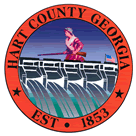 Hart  of CommissionersAugust 9, 2016PRAYER  PLEDGE OF ALLEGIANCECALL TO ORDERWELCOMEAPPROVE AGENDAAPPROVE MINUTES OF PREVIOUS MEETING(S)7/26/16 Regular Meeting7/26/16 Called Meeting (Canceled) REMARKS BY INVITED GUESTS, COMMITTEES, AUTHORITIES REPORTS BY CONSTITUTIONAL OFFICERS & DEPARTMENT HEADS’S REPORT CHAIRMAN’S REPORTCOMMISSIONERS’ REPORTSOLD BUSINESS NEW BUSINESSSheriff’s Request Animal ControlTax Commissioner’s Request for Credit for ExperienceCity of  Abatement Discussion  Intergovernmental Agreement Juvenile Court JudgeCity of  Amendment to SDS RequestPermission to Bid  StationsPUBLIC COMMENT EXECUTIVE SESSION ADJOURNMENTHart  of CommissionersAugust 9, 20165:30 p.m.The Hart County Board of Commissioners met August 9, 2016 at 5:30 p.m. at the Hart County Administrative and . Chairman Ricky Carter presided with Commissioners R C Oglesby, Frankie Teasley, Jimmy Carey and Joey Dorsey in attendance. Prayer Prayer was offered by Tom Hardigree. Pledge of Allegiance Everyone stood in observance of the Pledge of Allegiance. Call To Order Chairman Carter called the meeting to order. Welcome Chairman Carter welcomed those in attendance. Approve Agenda Commissioner Teasley moved to remove item 15 Real Estate and approve the agenda as presented. Commissioner Oglesby provided a second to the motion. The motion carried 5-0. Approve Minutes of Previous Meeting(s) 7/26/16 Regular Meeting7/26/16 Called Meeting (Cancelled) 8/04/16 Budget Work Session Commissioner Oglesby moved to approve the minutes of the July 26 and August 4, 2016 meetings. Commissioner Teasley provided a second to the motion. The motion carried 4-0 (Commissioner Dorsey was not available during the vote). Remarks By Invited Guests, Committees, Authorities NoneReports By Constitutional Officers & Department Heads None ’s Report  Administrator Terrell Partain reported letters have been resent to House Representative Doug Collins concerning the Stella Act. Chairman’s Report Chairman Carter reported the Fire Department is seeking a grant through FEMA; Russell McMurray from GDOT is responsive to meet with the county; and the ongoing issues with the Stella Act. Commissioners’ Reports Commissioner Teasley inquired about striping lines on . Interim Administrator Partain reported the Road Department is looking for small equipment to strip roads. Commissioner Teasley inquired about extending speed bumps on . Commissioner Dorsey announced the Wet & Wild event will take place at Long Point this weekend. Old Business None New Business a) Sheriff’s Request Animal Control Commissioner Dorsey moved amend the part time animal control budget by $1,400 for the remainder of the fiscal year and authorize the Sheriff to hire additional part time employee(s) to cover ten additional hours per week. Commissioner Oglesby provided a second to the motion. The motion carried 5-0. 	b) Tax Commissioner’s Request for Credit for Experience Commissioner Dorsey moved to grant Angie Brown six years of credit effective August 8, 2016. Commissioner Teasley provided a second to the motion. The motion carried 5-0. 	c) City of  Abatement Discussion Commissioner Carey moved to table the issue. Commissioner Teasley provided a second to the motion. The motion carried 5-0. 	d) Intergovernmental Agreement Juvenile Court Judge Commissioner Oglesby moved to adopt the Intergovernmental Agreement contingent upon the other counties in the circuit approval. Commissioner Oglesby rescinded the motion.  Commissioner Dorsey moved to deny payment for the additional funding for the Juvenile Court Judge. Commissioner Oglesby provided a second to the motion. The motion carried 4-1 (Commissioner Carey opposed). 	e) City of  Amendment to SDS Request Commissioner Dorsey moved to amend the water SDS with the City of , which will allow them to expand and provide water on the eastern side of  (the Hart County Water & Sewer Authority is in agreement to the amendment). Commissioner Teasley provided a second to the motion. The motion carried 5-0. 	f) Permission to Bid  Stations Commissioner Oglesby moved to put the construction of (2)  stations out for bid. Commissioner Dorsey provided a second to the motion. The motion carried 5-0. Public Comment None Executive Session NoneAdjournment Commissioner Oglesby moved to adjourn the meeting. Commissioner Dorsey provided a second to the motion. The motion carried 5-0. ---------------------------------------------------------------		---------------------------------------------------------Ricky Carter, Chairman					Lawana Kahn, 